LMS Patriot Soccer ’21 – ‘22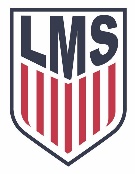 #15 Aiden Booth#18 Jake Clayton#2 Nathan Cook#20 Sean Cook #14/22 Logan Correro#5 Trenton Cruseturner#13 Reid Hodgson#4 Brolin Haley#23 Tanner Knight#19 Ben Lageman,#1 David Moore#3 Om Patel#11 Deyton Tedder#10 Tyler Thorne#16 Logan Trest#12 Joshua Wade#7 Colby Williams#21 Max Whittaker#17 Avery Wilbanks